ПА по предмету «Основы  религиозных культур и светской этики. Модуль основы православной культуры »Класс: 4Учебный год: 2023-2024Пояснительная запискаЦель: определить уровень теоретических знаний и практических умений учащихся 4 класса в по предмету ОРКСЭ (модуль  «Основы православной культуры») за курс 4 класса. Содержание работы определяется на основе следующих нормативных документов:ФГОС НООРабочая программа учебного предмета «Основы религиозных культур и светской этики (модуль «ОПК») для обучающихся 4 класса.Учебник:  Основы православной культуры Васильева О. Ю. / Кульберг А. С. / Корытко О. В.  М. « Просвящение» 2023 г. Структура КИМ – тест.      В тест по ОДНКНР включено 15 заданий. 10 заданий с выбором ответа (задания 1, 2, 3. 4, 5, 6, 7, 8, 9, 10);  2 задания на соотнесение (задания 11, 12,)   3  задания с развернутым ответом.Характеристика структуры и содержания работа.Предметный результатВсего заданий по уровню сложности: Б (база) – 10 – (1-10), П (повышенный) – 5 (11-15).Время выполнения работы Общее время на выполнение работы – 45 минут.Дополнительные материалы и оборудование:       Не требуется.Условия проведения (требования к специалистам)      Итоговая контрольная работа в виде теста выполняется непосредственно в бланке с текстами заданий.      В заданиях с выбором ответа ученик отмечает тот ответ, который считает верным.      В заданиях на соотнесение, в которых устанавливается соответствие между рассматриваемыми объектами для каждой цифры подбирает соответствующую букву.      В заданиях с развернутым ответом ученик выражает личное мнение в виде законченного высказывания и аргументирует его.      Задания с выбором ответа считается выполненным, если выбранный учащимся номер ответа совпадает с верным ответом.      За выполнение проверочной работы оценки не выставляются, набранные баллы переводятся в соответствующий уровень. Переводная шкала приведена в таблицеПереводная шкалаКодификаторРаздел 1. Перечень элементов содержания, проверяемых на промежуточной аттестацииВ ходе промежуточной аттестации проверяются  достигнутые в ходе обучения  результаты.Ученик должен: Личностные понимать основ российской гражданской идентичности, испытывать  чувство гордости за свою Родину;понимать значение гуманистических и демократических ценностных ориентаций; осознавать ценность человеческой жизни;понимать значение нравственных норм и ценностей как условия жизни личности, семьи, общества;соотносить свои поступки с нравственными ценностями, принятыми в российском обществе, проявлять уважение к духовным и религиозным традициям  народов России, проявлять уважение к духовным традициям народов России, терпимость к представителям разного вероисповеданияосознавать право гражданина РФ исповедовать любую традиционную религию или не исповедовать никакой религии;соотносить свои поступки с нравственными ценностями, принятыми в российском обществе, понимать необходимость бережного отношения к материальным, природным  и духовным ценностям.Метапредметные овладеть способностью понимания и сохранения целей и задач учебной деятельности, поиска оптимальных средств их достижения;адекватно использовать речевых средств и средств информационно-коммуникационных технологий для решения различных коммуникативных и познавательных задач;овладеть навыками смыслового чтения текстов различных стилей и жанров, осознанного построения речевых высказываний в соответствии с задачами коммуникации;уметь излагать своё мнение и аргументировать свою точку зрения. Универсальные  учебные действия Познавательные УУД:ориентироваться в понятиях, отражающих нравственные ценности общества;применять логические действия и операции для решения учебных задач: сравнивать, анализировать, обобщать, делать выводы на основе изучаемого фактического материала;обосновывать свои суждения, приводить убедительные доказательства;использовать смысловое чтение для выделения главной мысли религиозных притч, сказаний, произведений фольклора и художественной литературы, анализа и оценки жизненных ситуаций, раскрывающих проблемы нравственности, этики, речевого этикета;создавать небольшие тексты-описания, тексты-рассуждения для воссоздания, анализа и оценки нравственно-этических идей, представленных в религиозных учениях и светской этикеРегулятивные :анализировать ситуации, отражающие примеры положительного и негативного отношения к окружающему миру (природе, людям, предметам трудовой деятельности);выражать своё отношение к анализируемым событиям, поступкам, действиям: одобрять нравственные нормы поведения; осуждать проявление несправедливости, жадности, нечестности, зла;Предметные: выражать понимание и принятие значения российских традиционных духовных и нравственных ценностей, духовно-нравственной культуры народов России, российского общества как источника и основы духовного развития, нравственного совершенствования;высказывать суждения оценочного характера о значении нравственности в жизни человека, семьи, народа, общества и государства; умение различать нравственные нормы и нормы этикета, приводить примеры;распознавать российскую государственную символику, символику своего региона, объяснять её значение;рассказывать о трудовой морали, нравственных традициях трудовой деятельности, предпринимательства в России; выражать нравственную ориентацию на трудолюбие, честный труд, уважение к труду, трудящимся, результатам труда;первоначальный опыт осмысления и нравственной оценки поступков, поведения (своих и других людей) с позиций православной этики;раскрывать своими словами первоначальные представления о мировоззрении (картине мира) в православии, вероучении о Боге-Троице, Творении, человеке, Богочеловеке Иисусе Христе как Спасителе, Церкви;рассказывать о Священном Писании Церкви – Библии (Ветхий Завет, Новый Завет, Евангелия и евангелисты),  Таинствах (общее число Таинств, смысл Таинств Крещения, Причастия, Венчания, Исповеди)рассказывать о православных праздниках (не менее трёх, включая Воскресение Христово и Рождество Христово);распознавать христианскую символику, объяснять своими словами её смысл (православный крест) и значение в православной культуре;рассказывать о художественной культуре в православной традиции, об иконописи; выделять и объяснять особенности икон в сравнении с картинами;Демонстрационный вариантписьменной контрольной работы по учебному предмету ОРКСЭ. Модуль «Основы православной культуры » для промежуточной аттестацииИнструкция для учащихся.      Вам предлагается за 45 минут выполнить контрольную работу. Она состоит из 15 заданий.    Выполните задания 1-10.  К ним даны варианты ответов, и вам предстоит выбрать из них один правильный. Номер правильного ответа обведите кружком. Каждое задание оценивается 1 баллом.    В заданиях   11- 12 вам необходимо установить соответствия.  Ответ и оценивается также 1 баллом.     Ответы на задание 13- 15 запишите в бланк в форме развернутого ответа.  Ответ оценивается 1 баллом      Если вы не знаете, как выполнить задание, пропустите его и переходите к следующему. По окончании работы, если останется время, вы можете ещё раз попробовать выполнить пропущенные задания.      Если вы ошиблись и хотите исправить свой ответ, то зачеркните его аккуратно и обведите нужный.Отличных вам успехов!1.Полное название нашей страны: а) Святая Русь  б) Российская Федерация в) Россия2.  Какое слово пропущено  в строке из Гимна нашей страны?«Одна ты такая ___________Богом родная земля».а) любимая    б) благословляемая  в) хранимая 3.  Кто  перечисленных ниже из защитников Отечества был монахом ? а) Пересвет б) Александр Невский в) Георгий Жуков4.  Какие из перечисленных праздников не являются религиозными (православными )   а)Троица  б)  Пасха в) Новый год г) Рождество Христово д) День матери 5. Кто такие Апостолы?А)  Ученики Иисуса Христа ; Б) Братья Иисуса Христа ; В) Недруги Иисуса Христа . 6. Соотнеси понятие с их объяснением. 7.   Двое друзей поссорились. Один из них решил помириться первым. Какой мотив его поступка соответствует христианскому представлению о любви?А. «Родители будут ругать».Б. «У кого же тогда я буду списывать?!»В. «Ссора разрушает и его, и меня. Хоть и трудно, но наберусь сил и первым пойду мириться».8.  Какое слово не относится к словам, обозначающим части православного храма? А) Купол  Б) Иконостас, В) Крыльцо  . Г) Алтарь 9.  Какие  из перечисленных праздников относится к государственным? А) Масленница; Б) День Победы В) Пасха Г) День Знаний 10.  В какой книге записаны слова  :«Почитай отца твоего и мать твою, чтобы продлились дни твои на земле, которую Господь , Бог твой , дает тебе»   ?А) Семейном Кодексе  ; Б) В Конституции РФ; В) Библии 11.   Собери пословицы  12. Установите соответствие между названием Церковного Таинства и его изображением. 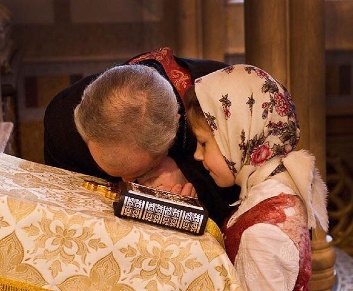 1)   Таинство Крещения                                    В. 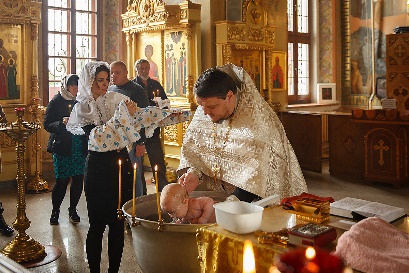 2)   Таинство Покаяния                                   А. 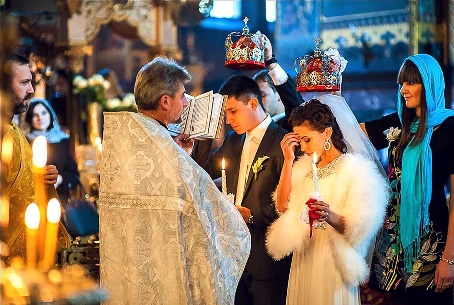 3)  Таинство Брака                                         Б. 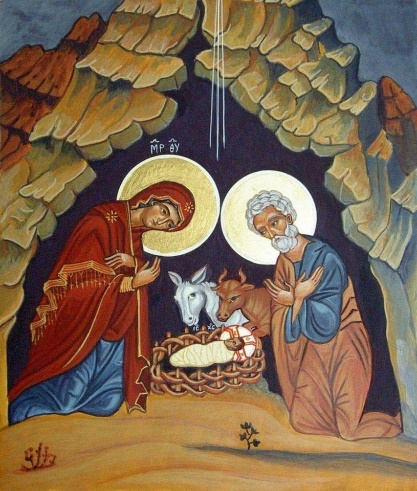 13.   Какой сюжет из Библейской истории изображен на иконе? __________________________________14.   О какой   человеческой добродетели говорит это изображение?  Приведи еще примеры, проявления этой добродетели   людьми ______________________________________________________________________________________________________________________________________________________________________________________________________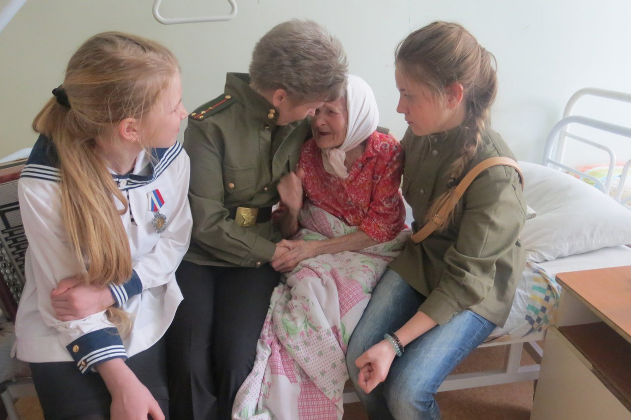 15  Прочитай Евангельскую притчу. «Вот вышел сеятель  сеять. И когда он сеял, иное упало при ДОРОГЕ.И налетели птицы и поклевали его.  Иное упало на  МЕСТА КАМЕНИСТЫЕ , где немного  было влаги, и быстро взошло, потому что земля была неглубока.  Когда же взошло солнце оно увяло, и, так как не имело корня, увяло.Иное упало в ТЕРНИИ, и выросли  тернии и заглушили его. Иное упало на ДОБРУЮ ЗЕМЛЮ  и принесло плод: одно во сто крат, а другое в шестьдесят, иное же в тридцать. Имеющий уши да слышит»  Словарь : Тернии- это сорняки. Кто подразумевается под «сеятелем?» _______________________________Какие «сорняки»  мешают возрастать   добродетелям в душе человека?Перечисли их__________________________________________________________________________________________________________________________________Ключи№ заданияЧто проверяетсяУровеньБаллы1.Знание изучаемых терминов и понятий.Б12.Знание изучаемых терминов и понятий.Б13.Знание изучаемых терминов и понятий.Б14.Знание изучаемых терминов и понятий.Б15.Знание изучаемых терминов и понятий.Б16.Знание изучаемых терминов и понятий.Б17.Знание изучаемых терминов и понятий.Б18.Знание изучаемых терминов и понятий.Б19.Знание изучаемых терминов и понятий.Б110.Знание изучаемых терминов и понятий.Б111.Знание изучаемых терминов и понятий.Применения полученных знаний в практической деятельности.П112.Знание изучаемых терминов и понятий.Применения полученных знаний в практической деятельности.П113.Знание изучаемых терминов и понятий.Расширение кругозора и культурного опыта школьника, формирование умения воспринимать мир не только рационально, но и образно.П114.Знание изучаемых терминов и понятий.Расширение кругозора и культурного опыта школьника, формирование умения воспринимать мир не только рационально, но и образно.П115.Осознание целостности окружающего мира, расширение знаний о российской многонациональной культуре, особенностях  православной культуры  России; использование полученных знаний в продуктивной и преобразующей деятельности; способность к работе с информацией, представленной разными средствами.П1БаллыОценки8 баллов и выше зачет7  баллов и ниже незачет №Тема раздела (блока)Основные понятия1. «Россия —наша  Родина» Отечество, святая Русь , защитник Отечества, подвиг ,  Государственные символы РФ,  праздники как историческая память и отражение культуры,  традиции православные праздников .2. Искусство и религия Устройство храма, икона, молитва, колокольный звон , церковно-славянский язык, Евангельские притчи. Православная символика. 3.  Христианская православная этика Любовь к ближнему. «Золотое правило этики» , милосердие, благотворительность,  трудолюбие, совесть, покаяние , Заповеди Божии.  Таинства, почитание родителей, забота о мире Божием  ( природе)  1.Совесть а)Признание и осмысления собственной вины и стремление  не повторять  греховных поступков.2. Покаяние б) Внутренний голос человека, данный ему Богом от рождения, помогающий сделать правильный  нравственный выбор3. Милосердие в) Сострадание, бескорыстная помощь тому, кто в ней нуждается 1 Красота до вечера , а) питает и душу, и тело.2)    Доброе дело   б) и Бог подает.3)  Милостливому человеку в).   а доброта  навеки. 1Б2В3А4В, Д5А61Б, 2А, 3В78В9Б Г10В111. В2. А3. Б12АВБ13Рождество Христово  14Любовь к ближнему.  2-3 примера милосердных поступков 15Христос.  Грехи: ложь, зависть, лень, обида, злость, раздражение и др Достаточно назвать 3. 